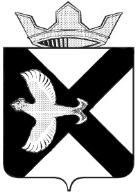 ДУМА МУНИЦИПАЛЬНОГО ОБРАЗОВАНИЯПОСЕЛОК БОРОВСКИЙРЕШЕНИЕ30 июня   2021 г.						                                         № 142рп. БоровскийТюменского муниципального районаВ соответствии с Бюджетным кодексом Российской Федерации», положением «О бюджетном процессе в муниципальном образовании поселок Боровский», Дума муниципального образования поселок Боровский РЕШИЛА:Внести изменения в решение Думы муниципального образования поселок Боровский от 26.11.2020 № 44 «О бюджете муниципального образования поселок Боровский на 2021 год и на плановый период 2022 и 2023 годов»:пункт 1 Статьи 1 изложить в следующей редакции: «1) общий объем доходов бюджета муниципального образования поселок Боровский в сумме  60 262  тыс. рублей»;пункт 2 Статьи 1 изложить в следующей редакции: «2) общий объем расходов бюджета муниципального образования поселок Боровский в сумме 68 667,7 тыс. рублей»;пункт 4 Статьи 1  изложить в следующей редакции: «4) дефицит бюджета муниципального образования поселок Боровский в сумме 8 405,7  тыс. рублей.»;приложение 1 изложить в редакции согласно Приложению 1 к настоящему решению;приложение 4 изложить в редакции согласно Приложению 2 к настоящему решению;приложение 8 изложить в редакции согласно Приложению 1 к настоящему решению;приложение 10 изложить в редакции согласно Приложению 2 к настоящему решению;приложение 12 изложить в редакции согласно Приложению 3 к настоящему решению;приложение 14 изложить в редакции согласно Приложению 4 к настоящему решению.2. Опубликовать настоящее решение на официальном сайте муниципального образования поселок Боровский.3. Контроль за выполнением настоящего решения возложить на  постоянную комиссию Думы муниципального образования поселок Боровский по экономическому развитию, бюджету, финансам, налогам, местному самоуправлению и правотворчеству.Председатель Думы                                                                  В.Н. СамохваловГлавы муниципального образования                                              С.В. СычеваПриложение 1
к Решению Думы муниципального образования поселок Боровский
от 30.06.2021 № 142ИСТОЧНИКИ ФИНАНСИРОВАНИЯ ДЕФИЦИТА БЮДЖЕТА МУНИЦИПАЛЬНОГО ОБРАЗОВАНИЯ ПОСЕЛОК БОРОВСКИЙ НА 2021 годПриложение 2
к Решению Думы муниципального образования поселок Боровский
от 30.06.2021 № 142ДОХОДЫ БЮДЖЕТА МУНИЦИПАЛЬНОГО ОБРАЗОВАНИЯ ПОСЕЛОК БОРОВСКИЙ НА 2021 ГОД  ПО ГРУППАМ, ПОДГРУППАМ И СТАТЬЯМ БЮДЖЕТНОЙ КЛАССИФИКАЦИИПриложение 3
к Решению Думы муниципального образования поселок Боровский
от 30.06.2021 № 142РАСПРЕДЕЛЕНИЕ БЮДЖЕТНЫХ АССИГНОВАНИЙ ПО РАЗДЕЛАМ И ПОДРАЗДЕЛАМ КЛАССИФИКАЦИИ РАСХОДОВ БЮДЖЕТА МУНИЦИПАЛЬНОГО ОБРАЗОВАНИЯ ПОСЕЛОК БОРОВСКИЙ НА 2021 ГОД.Приложение 4
к Решению Думы муниципальногообразования поселок Боровский
от 30.06.2021 № 142РАСПРЕДЕЛЕНИЕ БЮДЖЕТНЫХ АССИГНОВАНИЙ ПО РАЗДЕЛАМ, ПОДРАЗДЕЛАМ, ЦЕЛЕВЫМ СТАТЬЯМ (МУНИЦИПАЛЬНЫМ ПРОГРАММАМ МУНИЦИПАЛЬНОГО ОБРАЗОВАНИЯ ПОСЕЛОК БОРОВСКИЙ И НЕПРОГРАММНЫМ НАПРАВЛЕНИЯМ ДЕЯТЕЛЬНОСТИ), ГРУППАМ И ПОДГРУППАМ ВИДОВ РАСХОДОВ КЛАССИФИКАЦИИ РАСХОДОВ БЮДЖЕТА МУНИЦИПАЛЬНОГО ОБРАЗОВАНИЯ ПОСЕЛОК БОРОВСКИЙ НА 2021 ГОДПриложение 5
к Решению муниципальногообразования поселок Боровский
от 30.06.2021 №142  ВЕДОМСТВЕННАЯ СТРУКТУРА РАСХОДОВ БЮДЖЕТА МУНИЦИПАЛЬНОГО ОБРАЗОВАНИЯ ПОСЕЛОК БОРОВСКИЙ ПО ГЛАВНЫМ РАСПОРЯДИТЕЛЯМ БЮДЖЕТНЫХ СРЕДСТВ, РАЗДЕЛАМ, ПОДРАЗДЕЛАМ, ЦЕЛЕВЫМ СТАТЬЯМ (МУНИЦИПАЛЬНЫМ ПРОГРАММАМ МУНИЦИПАЛЬНОГО ОБРАЗОВАНИЯ И НЕПРОГРАММНЫМ НАПРАВЛЕНИЯМ ДЕЯТЕЛЬНОСТИ), ГРУППАМ И ПОДГРУППАМ ВИДОВ РАСХОДОВ КЛАССИФИКАЦИИ РАСХОДОВ БЮДЖЕТА МУНИЦИПАЛЬНОГО ОБРАЗОВАНИЯ ПОСЕЛОК БОРОВСКИЙ НА 2021 ГОД.Приложение 6
к Решению Думы муниципального образования поселок Боровский
от 30.06.2021 № 142РАСПРЕДЕЛЕНИЕ БЮДЖЕТНЫХ АССИГНОВАНИЙ ПО МУНИЦИПАЛЬНЫМ ПРОГРАММАМ МУНИЦИПАЛЬНОГО ОБРАЗОВАНИЯ ПОСЕЛОК БОРОВСКИЙ НА 2021 ГОД Пояснительная запискак решению Думы от 30.06.2021 № ___«О внесении изменений в решение Думы муниципального образования поселок Боровский от 26.11.2020 № 44 «О бюджете муниципального образования поселок Боровский на 2021 год и на плановый период 2022 и 2023 годов»Предлагаем внести изменения в плановые показатели по  доходной  части бюджета:Увеличить плановые показатели  на 9 000 тыс.руб. по:- КБК 1 01 02000 01 0000 110 «Налог на доходы физических лиц» на 2 000 тыс.руб. Первоначальный план по НДФЛ 5748,7 тыс.руб., исполнено на 15.06.2021 -5234 тыс.руб. или 91 % к годовому плану   (Основная сумма увеличение НДФЛ от ООО ППН "СибБурМаш" резидент Индустриального парка ожидаемые поступления в 2021 году составят 4000 тыс.руб., деятельность в поселке Боровский начали осуществлять с декабря 2020 года.- КБК 1 16 10030 10 0000 140 «Платежи по искам о возмещении ущерба, а также платежи, уплачиваемые при добровольном возмещении ущерба, причиненного муниципальному имуществу сельского поселения (за исключением имущества, закрепленного за муниципальными бюджетными (автономными) учреждениями, унитарными предприятиями)»  на 7000 тыс.руб. ( поступления за снос зеленых насаждений)- КБК 1 11 05000 00 0000 120 «Доходы, получаемые в виде арендной либо иной платы за передачу в возмездное пользование государственного и муниципального имущества (за исключением имущества бюджетных и автономных учреждений, а также имущества государственных и муниципальных унитарных предприятий, в том числе казенных)» на 800 тыс.руб., первоначальный план составляет 2080 тыс.руб., исполнено на 15.06.2021 года 1708 тыс.руб. (82 %), ожидаемое исполнение год 3000 тыс.руб.Уменьшить  плановые показатели по КБК 1 06 06000 00 0000 110 «Земельный налог» в связи с ожидаемом исполнением на 800 тыс.руб.Нераспределенный остаток 2020 года на 28.04.2021 составляет 395 526,67 рублейПо расходной части  бюджетаПредлагаем остатки средств, сложившиеся на 01.01.2021 года в сумме 395526,67 рублей и за счет увеличение доходной части в сумме 2114,974 тыс.рублей направить на следующие расходыНаименование источникаКод бюджетной классификацииСумма, тыс. руб.Источники внутреннего финансирования дефицитов бюджетов066 01 00 00 00 00 0000 0008 405,7  Изменение остатков средств на счетах по учету средств бюджета066 01 05 00 00 00 0000 0008 405,7  Увеличение остатков средств бюджетов066 01 05 00 00 00 0000 500-60 262  Увеличение прочих остатков денежных средств бюджетов сельских поселений066 01 05 02 01 10 0000 510-60 262  Уменьшение остатков средств бюджетов066 01 05 00 00 00 0000 60068 667,7Уменьшение прочих остатков денежных средств бюджетов сельских поселений066 01 05 02 01 10 0000 61068 667,7Наименование доходаКод бюджетной классификацииСумма, тыс. руб.123НАЛОГОВЫЕ И НЕНАЛОГОВЫЕ ДОХОДЫ1 00 00000 00 0000 00038262,3НАЛОГИ НА ПРИБЫЛЬ, ДОХОДЫ1 01 00000 00 0000 0007748,7Налог на доходы физических лиц1 01 02000 01 0000 1107748,7НАЛОГИ НА СОВОКУПНЫЙ ДОХОД1 05 00000 00 0000 0000,5Единый сельскохозяйственный налог1 05 03000 01 0000 1100,5НАЛОГИ НА ИМУЩЕСТВО1 06 00000 00 0000 00020033,7Налог на имущество физических лиц1 06 01000 00 0000 1103205,7Земельный налог1 06 06000 00 0000 11016828ГОСУДАРСТВЕННАЯ ПОШЛИНА1 0800000000000 0006,4Государственная пошлина за государственную регистрацию, а также за совершение прочих юридически значимых действий1 08 07000 01 0000 1106,4ДОХОДЫ ОТ ИСПОЛЬЗОВАНИЯ ИМУЩЕСТВА, НАХОДЯЩЕГОСЯ В ГОСУДАРСТВЕННОЙ И МУНИЦИПАЛЬНОЙ СОБСТВЕННОСТИ1 11 00000 00 0000 0003230Доходы, получаемые в виде арендной либо иной платы за передачу в возмездное пользование государственного и муниципального имущества (за исключением имущества бюджетных и автономных учреждений, а также имущества государственных и муниципальных унитарных предприятий, в том числе казенных)1 11 05000 00 0000 1202880Прочие доходы от использования имущества и прав, находящихся в государственной и муниципальной собственности (за исключением имущества бюджетных и автономных учреждений, а также имущества государственных и муниципальных унитарных предприятий, в том числе казенных)1 11 09000 00 0000 120350ДОХОДЫ ОТ ОКАЗАНИЯ ПЛАТНЫХ УСЛУГ (РАБОТ) И КОМПЕНСАЦИИ ЗАТРАТ ГОСУДАРСТВА1 13 00000 00 0000 000223Доходы от оказания платных услуг (работ)1 13 01000 00 0000 13023Доходы от компенсации затрат государства1 13 02000 00 0000 130200ШТРАФЫ, САНКЦИИ, ВОЗМЕЩЕНИЕ УЩЕРБА1 16 00000 00 0000 0007020Штрафы, неустойки, пени, уплаченные в соответствии с законом или договором в случае неисполнения или ненадлежащего исполнения обязательств перед государственным (муниципальным) органом, органом управления государственным внебюджетным фондом, казенным учреждением, Центральным банком Российской Федерации, иной организацией, действующей от имени Российской Федерации1 16 07000 00 0000 14010Административные штрафы, установленные законами субъектов Российской Федерации об административных правонарушениях1 16 02000 02 0000 14010Платежи в целях возмещения причиненного ущерба (убытков)1 16 1000 00 0000 1407000НаименованиеРзПРСумма, тыс. руб.Общегосударственные вопросы010019727,9Функционирование высшего должностного лица субъекта Российской Федерации и муниципального образования01022090Функционирование Правительства Российской Федерации, высших исполнительных органов государственной власти субъектов Российской Федерации, местных администраций010414263,2Обеспечение деятельности финансовых, налоговых и таможенных органов и органов финансового (финансово-бюджетного) надзора010618Резервные фонды011196Другие общегосударственные вопросы01133260,7Национальная оборона02001876,6Мобилизационная и вневойсковая подготовка02031876,6Национальная безопасность и правоохранительная деятельность03002289,5Защита населения и территории от чрезвычайных ситуаций природного и техногенного характера, пожарная безопасность03101862,5Другие вопросы в области национальной безопасности и правоохранительной деятельности0314427Национальная экономика040014624,1Общеэкономические вопросы04012461,6Дорожное хозяйство (дорожные фонды)040912072,3Другие вопросы в области национальной экономики041290,2Жилищно-коммунальное хозяйство050019898,6Жилищное хозяйство0501536Благоустройство050319362,6Образование070096Молодежная политика070796Культура, кинематография08002117Культура08012117Социальная политика1000433Пенсионное обеспечение1001276Социальное обеспечение населения1003157Физическая культура и спорт11007605Массовый спорт11027605Всего расходов68667,7НаименованиеРзПрЦСРВРСумма, тыс. руб.Общегосударственные вопросы010019727,9Функционирование высшего должностного лица субъекта Российской Федерации и муниципального образования01022090Муниципальная программа «Развитие муниципальной службы в муниципальном образовании поселок Боровский на 2021-2023 года»010201 0 00 000002090Высшее должностное лицо муниципального образования (глава муниципального образования, возглавляющий местную администрацию) 010201 0 00 701102090Расходы на выплаты персоналу в целях обеспечения выполнения функций государственными (муниципальными) органами, казенными учреждениями, органами управления государственными внебюджетными фондами 010201 0 00 701101002090Расходы на выплаты персоналу государственных (муниципальных) органов010201 0 00 701101202090Функционирование Правительства Российской Федерации, высших исполнительных органов государственной власти субъектов Российской Федерации, местных администраций010414263,2Муниципальная программа «Развитие муниципальной службы в муниципальном образовании поселок Боровский на 2021-2023 годы»010401 0 00 0000013471,5Обеспечение деятельности органов местного самоуправления 010401 0 00 7010013471,5Расходы на выплаты персоналу в целях обеспечения выполнения функций государственными (муниципальными) органами, казенными учреждениями, органами управления государственными внебюджетными фондами010401 0 00 7010010013031Расходы на выплаты персоналу государственных (муниципальных) органов010401 0 00 7010012013031Закупка товаров, работ и услуг для государственных (муниципальных) нужд010401 0 00 70100200440,5Иные закупки товаров, работ и услуг для обеспечения государственных (муниципальных) нужд010401 0 00 70100240370Муниципальная программа «Повышение эффективности управления и распоряжения собственностью муниципального образования поселок Боровский на 2021-2023 годы»010402 0 00 00000791,7Обеспечение деятельности органов местного самоуправления 010402 0 00 70100791,7Закупка товаров, работ и услуг для государственных (муниципальных) нужд010402 0 00 70100200791,7Иные закупки товаров, работ и услуг для обеспечения государственных (муниципальных) нужд010402 0 00 70100240791,7Обеспечение деятельности финансовых, налоговых и таможенных органов и органов финансового (финансово-бюджетного) надзора010618Иные межбюджетные трансферты, передаваемые органами местного самоуправления муниципального образования бюджету района на решение вопросов местного значения010699 0 00 9002018Межбюджетные трансферты010699 0 00 9002050018Иные межбюджетные трансферты010699 0 00 9002054018Резервные фонды011196Резервный фонд местной администрации011199 0 00 7011196Иные бюджетные ассигнования011199 0 00 7011180096Резервные средства011199 0 00 7011187096Другие общегосударственные вопросы01133260,5Муниципальная программа «Развитие муниципальной службы в муниципальном образовании поселок Боровский на 2021-2023годы»011301 0 00 00000290,1Опубликование муниципальных правовых актов, иной официальной информации в печатном СМИ 011301 0 00 70480290,1Закупка товаров, работ и услуг для государственных (муниципальных) нужд011301 0 00 70480200290,1Иные закупки товаров, работ и услуг для обеспечения государственных (муниципальных) нужд011301 0 00 70480240290,1Муниципальная программа «Повышение эффективности управления и распоряжения собственностью муниципального образования поселок Боровский на 2021-2023годы»011302 0 00 00000 2585,8Обеспечение деятельности органов местного самоуправления 011302 0 00 70100510,8Закупка товаров, работ и услуг для государственных (муниципальных) нужд011302 0 00 70100200510,8Иные закупки товаров, работ и услуг для обеспечения государственных (муниципальных) нужд011302 0 00 70100240510,8Выполнение других обязательств органов местного самоуправления 011302 0 00 70200 1953Закупка товаров, работ и услуг для государственных (муниципальных) нужд011302 0 00 702002001953Иные закупки товаров, работ и услуг для обеспечения государственных (муниципальных) нужд011302 0 00 702002401953Мероприятия по проведение кадастровых работ на  объекты муниципальной собственности011302 0 01 0000056Признание прав и регулирование отношений по муниципальной собственности011302 0 01 7030056Закупка товаров, работ и услуг для государственных (муниципальных) нужд011302 0 01 7030020056Иные закупки товаров, работ и услуг для обеспечения государственных (муниципальных) нужд011302 0 01 7030024056Мероприятия по проведение кадастровых работ на  бесхозяйные объекты 011302 0 02 0000066Признание прав и регулирование отношений по муниципальной собственности011302 0 02 7030066Закупка товаров, работ и услуг для государственных (муниципальных) нужд011302 0 02 7030020066Иные закупки товаров, работ и услуг для обеспечения государственных (муниципальных) нужд011302 0 02 7030024066Внепрограммные мероприятия011399 0 00 00000274,8Выполнение других обязательств органов местного самоуправления 011399 0 00 70200274,8Закупка товаров, работ и услуг для государственных (муниципальных) нужд011399 0 00 70200200274,8Иные закупки товаров, работ и услуг для обеспечения государственных (муниципальных) нужд011399 0 00 70200240274,8Муниципальная программа «Благоустройство территории муниципального образования поселок Боровский на 2021-2023 годы»0113110Мероприятия по проведению конкурсов по благоустройству территории011306 0 01 70200110Закупка товаров, работ и услуг для государственных (муниципальных) нужд0113  06 0 01 70200200110Иные закупки товаров, работ и услуг для обеспечения государственных (муниципальных) нужд0113 06 0 01 70200240110Национальная оборона02001876,6Мобилизационная и вневойсковая подготовка02031876,6Муниципальная программа «Организация и осуществление первичного воинского учета на территории муниципального образования поселок Боровский на 2021-2023годы»020303 0 00 000001876,6Осуществление первичного воинского учета на территориях, где отсутствуют военные комиссариаты 020303 0 00 511801360Расходы на выплаты персоналу в целях обеспечения выполнения функций государственными (муниципальными) органами, казенными учреждениями, органами управления государственными внебюджетными фондами020303 0 00 511801001360Расходы на выплаты персоналу государственных (муниципальных) органов020303 0 00 511801201360Обеспечение деятельности органов местного самоуправления 020303 0 00 70100516,6Расходы на выплаты персоналу в целях обеспечения выполнения функций государственными (муниципальными) органами, казенными учреждениями, органами управления государственными внебюджетными фондами020303 0 00 70100100450Расходы на выплаты персоналу государственных (муниципальных) органов020303 0 00 70100120450Закупка товаров, работ и услуг для государственных (муниципальных) нужд020303 0 00 7010020066,6Иные закупки товаров, работ и услуг для обеспечения государственных (муниципальных) нужд020303 0 00 7010024066,6Национальная безопасность и правоохранительная деятельность03002289,5Защита населения и территории от чрезвычайных ситуаций природного и техногенного характера, пожарная безопасность03101862,5Муниципальная программа «Обеспечение безопасности жизнедеятельности на территории поселка Боровский на 2021-2023 годы031004 0 00 000001862,5Мероприятия по обеспечению безопасности людей на водных объектах031004 0 01 0000050Обеспечение безопасности людей на водных объектах, охране их жизни и здоровья0310040017031050Закупка товаров, работ и услуг для государственных (муниципальных) нужд0310040017031020050Иные закупки товаров, работ и услуг для обеспечения государственных (муниципальных) нужд0310040017031024050Мероприятия по участию в предупреждении и ликвидации последствий чрезвычайных ситуаций031004 0 02 0000028,8Участие в предупреждение и ликвидации последствий чрезвычайных ситуаций0310040027031028,8Закупка товаров, работ и услуг для государственных (муниципальных) нужд0310040027031020028,8Иные закупки товаров, работ и услуг для обеспечения государственных (муниципальных) нужд0310040027031024028,8Мероприятия по обеспечению первичных мер пожарной безопасности031004 0 04 00000783,7Первичные меры пожарной безопасности031004 0 04 70240783,7Закупка товаров, работ и услуг для государственных (муниципальных) нужд031004 0 04 70240200783,7Иные закупки товаров, работ и услуг для обеспечения государственных (муниципальных) нужд031004 0 04 70240240783,7Мероприятия по обеспечению деятельности пожарной дружины031004 0 05 00000 1000Обеспечение функционирования подразделений добровольной пожарной охраны031004 0 05 70250 1000Расходы на выплаты персоналу в целях обеспечения выполнения функций государственными (муниципальными) органами, казенными учреждениями, органами управления государственными внебюджетными фондами031004 0 05 70250 1001000Расходы на выплаты персоналу государственных (муниципальных) органов031004 0 05 70250 1201000Другие вопросы в области национальной безопасности и правоохранительной деятельности0314427Муниципальная программа «Обеспечение безопасности жизнедеятельности на территории поселка Боровский на 2021-2023годы031404 0 00 00000427Иные межбюджетные трансферты, передаваемые органами местного самоуправления муниципального образования бюджету района на решение вопросов местного значения031404 0 06 90020 427Межбюджетные трансферты031404 0 06 90020 500427Иные межбюджетные трансферты031404 0 06 90020 540427Национальная экономика040014624,1Общеэкономические вопросы04012461,5Муниципальная программа «Основные направления развития молодежной политики в муниципальном образовании поселок Боровский на 2021-2023годы04011711,5Мероприятия по трудоустройству несовершеннолетних подростков040107004701401580Расходы на выплаты персоналу в целях обеспечения выполнения функций государственными (муниципальными) органами, казенными учреждениями, органами управления государственными внебюджетными фондами040107004701401001580Расходы на выплаты персоналу государственных (муниципальных) органов040107004701401201580Мероприятия по обеспечению занятости населения 04010700570140131,5Расходы на выплаты персоналу в целях обеспечения выполнения функций государственными (муниципальными) органами, казенными учреждениями, органами управления государственными внебюджетными фондами04010700570140100131,5Расходы на выплаты персоналу государственных (муниципальных) органов04010700570140120131,5Мероприятия по обеспечению занятости населения в рамках непрограммных мероприятий04019900070140750Расходы на выплаты персоналу в целях обеспечения выполнения функций государственными (муниципальными) органами, казенными учреждениями, органами управления государственными внебюджетными фондами04019900070140100750Расходы на выплаты персоналу государственных (муниципальных) органов04019900070140120750Дорожное хозяйство (дорожные фонды)040912072,3Муниципальная программа «Содержание автомобильных дорог муниципального образования поселок Боровский 2021-2023 годы»040905 0 00 0000012072,3Мероприятия по содержанию автомобильных дорог в границах населенного пункта040905 0 01 00000 6063Поддержка дорожного хозяйства в рамках содержания автомобильных дорог040905 0 01 77050 6063Закупка товаров, работ и услуг для государственных (муниципальных) нужд040905 0 01 77050 2006063Иные закупки товаров, работ и услуг для обеспечения государственных (муниципальных) нужд040905 0 01 77050 2406063Мероприятия по содержанию автомобильных дорог вне границ населенного пункта040905 0 02 00000 185Поддержка дорожного хозяйства в рамках содержания автомобильных дорог040905 0 02 77050185Закупка товаров, работ и услуг для государственных (муниципальных) нужд040905 0 02 77050 200185Иные закупки товаров, работ и услуг для обеспечения государственных (муниципальных) нужд040905 0 02 77050 240185Мероприятие по устройство тротуаров на автомобильных дорогах040905 0 03 00000 5824,20Поддержка дорожного хозяйства в рамках содержания автомобильных дорог040905 0 03 77050 5824,3Закупка товаров, работ и услуг для государственных (муниципальных) нужд040905 0 03 77050 2005824,3Иные закупки товаров, работ и услуг для обеспечения государственных (муниципальных) нужд040905 0 03 77050 2405824,3Жилищно-коммунальное хозяйство050019362,6Жилищное хозяйство0501536Муниципальная программа «Повышение эффективности управления и распоряжения собственностью муниципального образования поселок Боровский на 2021-2023 годы050102 0 00 00000 536Уплата ежемесячных взносов на капитальный ремонт общего имущества в многоквартирных домах органами местного самоуправления, как собственниками помещений в многоквартирных домах 050102 0 00 96160 536Прочая закупка товаров, работ и услуг для муниципальных нужд050102 0 00 96160 200536Иные закупки товаров, работ и услуг для обеспечения государственных (муниципальных) нужд050102 0 00 96160 240536Благоустройство050319362,6Муниципальная программа «Благоустройство территории муниципального образования поселок Боровский на 2021-2023 годы»0503 06 0 00 0000019362,6Мероприятия по содержанию  и приведению в нормативное состояние элементов благоустройства0503 06 0 02 0000019362,6Отдельные мероприятия, осуществляемые в рамках благоустройства0503 06 0 02 7600019362,6Закупка товаров, работ и услуг для государственных (муниципальных) нужд0503 06 0 02 7600020019362,6Иные закупки товаров, работ и услуг для обеспечения государственных (муниципальных) нужд0503 06 0 02 7600024019362,6Муниципальная программа муниципального образования поселок Боровский «Формирование современной сельской среды» до 2022 года050308 0 00 0000050Мероприятия по благоустройству мест массового отдыха населения.050308 0 02 00000 50Отдельные мероприятия, осуществляемые в рамках благоустройства050308 0 02 76000 50Закупка товаров, работ и услуг для государственных (муниципальных) нужд050308 0 02 76000 20050Иные закупки товаров, работ и услуг для обеспечения государственных (муниципальных) нужд050308 0 02 76000 24050Образование070096Молодежная политика070796Муниципальная программа «Основные направления развития молодежной политики в муниципальном образовании поселок Боровский на 2021-2023 годы070707 0 00 0000096Мероприятия по созданию условий для развития социальной активности молодежи, участия в общественной деятельности направленной на решение социально значимых проблем0707 07 0 02 0000096Иные межбюджетные трансферты, передаваемые органами местного самоуправления муниципального образования бюджету района на решение вопросов местного значения0707 07 0 02 9002096Межбюджетные трансферты0707 07 0 02 9002050096Иные межбюджетные трансферты0707 07 0 02 9002054096Культура, кинематография08002117Культура08012117Иные межбюджетные трансферты, передаваемые органами местного самоуправления муниципального образования бюджету района на решение вопросов местного значения080199 0 00 90020 2117Межбюджетные трансферты080199 0 00 90020 5002117Иные межбюджетные трансферты080199 0 00 90020 5402117Социальная политика1000433Пенсионное обеспечение1001276Муниципальная программа «Развитие муниципальной службы в муниципальном образовании поселок Боровский на 2021-2023годы»100101 0 00 00000276Доплаты к пенсиям муниципальных служащих100101 0 00 70470 276Социальное обеспечение и иные выплаты населению100101 0 00 70470 300276Социальные выплаты гражданам, кроме публичных нормативных социальных выплат100101 0 00 70470 320276Социальное обеспечение населения1003107Муниципальная программа  «Развитие муниципальной службы в муниципальном  образовании поселок Боровский на 2021-2023 годы»1003107Мероприятия в области социальной политики100301 0 00 70270107Закупка товаров, работ и услуг для государственных (муниципальных) нужд100301 0 00 70270 200107Иные закупки товаров, работ и услуг для обеспечения государственных (муниципальных) нужд100301 0 00 70270 240107Социальное обеспечение и иные выплаты населению вне программных мероприятий100399 0 007027050Социальное обеспечение и иные выплаты населению100399 0 007027030050Пособия, компенсации и другие выплаты гражданам100399 0 007027032050Физическая культура и спорт11007605Массовый спорт11027605Иные межбюджетные трансферты, передаваемые органами местного самоуправления муниципального образования бюджету района на решение вопросов местного значения110299 0 00 900207605Межбюджетные трансферты110299 0 00 900205007605Иные межбюджетные трансферты110299 0 00 900205407605Всего расходов66157,2НаименованиеГлавный распорядительРзПрЦСРВРСумма, тыс. руб.Администрация муниципального образования поселок Боровский06668667,7Общегосударственные вопросы066010019727,9Функционирование высшего должностного лица субъекта Российской Федерации и муниципального образования06601022090Муниципальная программа «Развитие муниципальной службы в муниципальном образовании поселок Боровский на 2021-2023 года»066010201 0 00 000002090Высшее должностное лицо муниципального образования (глава муниципального образования, возглавляющий местную администрацию) 066010201 0 00 701102090Расходы на выплаты персоналу в целях обеспечения выполнения функций государственными (муниципальными) органами, казенными учреждениями, органами управления государственными внебюджетными фондами 066010201 0 00 701101002090Расходы на выплаты персоналу государственных (муниципальных) органов066010201 0 00 701101202090Функционирование Правительства Российской Федерации, высших исполнительных органов государственной власти субъектов Российской Федерации, местных администраций066010414263,2Муниципальная программа «Развитие муниципальной службы в муниципальном образовании поселок Боровский на 2021-2023 годы»066010401 0 00 0000013471,5Обеспечение деятельности органов местного самоуправления 066010401 0 00 7010013471,5Расходы на выплаты персоналу в целях обеспечения выполнения функций государственными (муниципальными) органами, казенными учреждениями, органами управления государственными внебюджетными фондами066010401 0 00 7010010013031Расходы на выплаты персоналу государственных (муниципальных) органов066010401 0 00 7010012013031Закупка товаров, работ и услуг для государственных (муниципальных) нужд066010401 0 00 70100200440,5Иные закупки товаров, работ и услуг для обеспечения государственных (муниципальных) нужд066010401 0 00 70100240440,5Муниципальная программа «Повышение эффективности управления и распоряжения собственностью муниципального образования поселок Боровский на 2021-2023 годы»066010402 0 00 00000791,7Обеспечение деятельности органов местного самоуправления 066010402 0 00 70100791,7Закупка товаров, работ и услуг для государственных (муниципальных) нужд066010402 0 00 70100200791,7Иные закупки товаров, работ и услуг для обеспечения государственных (муниципальных) нужд066010402 0 00 70100240791,7Обеспечение деятельности финансовых, налоговых и таможенных органов и органов финансового (финансово-бюджетного) надзора066010618Иные межбюджетные трансферты, передаваемые органами местного самоуправления муниципального образования бюджету района на решение вопросов местного значения066010699 0 00 9002018Межбюджетные трансферты066010699 0 00 9002050018Иные межбюджетные трансферты066010699 0 00 9002054018Резервные фонды066011196Резервный фонд местной администрации066011199 0 00 7011196Иные бюджетные ассигнования066011199 0 00 7011180096Резервные средства066011199 0 00 7011187096Другие общегосударственные вопросы06601133260,7Муниципальная программа «Развитие муниципальной службы в муниципальном образовании поселок Боровский на 2021-2023годы»066011301 0 00 00000290,1Опубликование муниципальных правовых актов, иной официальной информации в печатном СМИ 066011301 0 00 70480290,1Закупка товаров, работ и услуг для государственных (муниципальных) нужд066011301 0 00 70480200290,1Иные закупки товаров, работ и услуг для обеспечения государственных (муниципальных) нужд066011301 0 00 70480240290,1Муниципальная программа «Повышение эффективности управления и распоряжения собственностью муниципального образования поселок Боровский на 2021-2023годы»066011302 0 00 00000 2585,8Обеспечение деятельности органов местного самоуправления 066011302 0 00 70100510,8Закупка товаров, работ и услуг для государственных (муниципальных) нужд066011302 0 00 70100200510,8Иные закупки товаров, работ и услуг для обеспечения государственных (муниципальных) нужд066011302 0 00 70100240510,8Выполнение других обязательств органов местного самоуправления 066011302 0 00 70200 1953Закупка товаров, работ и услуг для государственных (муниципальных) нужд066011302 0 00 702002001953Иные закупки товаров, работ и услуг для обеспечения государственных (муниципальных) нужд066011302 0 00 702002401953Мероприятия по проведение кадастровых работ на  объекты муниципальной собственности066011302 0 01 0000056Признание прав и регулирование отношений по муниципальной собственности066011302 0 01 7030056Закупка товаров, работ и услуг для государственных (муниципальных) нужд066011302 0 01 7030020056Иные закупки товаров, работ и услуг для обеспечения государственных (муниципальных) нужд066011302 0 01 7030024056Мероприятия по проведение кадастровых работ на  бесхозяйные объекты 066011302 0 02 0000066Признание прав и регулирование отношений по муниципальной собственности066011302 0 02 7030066Закупка товаров, работ и услуг для государственных (муниципальных) нужд066011302 0 02 7030020066Иные закупки товаров, работ и услуг для обеспечения государственных (муниципальных) нужд066011302 0 02 7030024066Внепрограммные мероприятия066011399 0 00 00000274,8Выполнение других обязательств органов местного самоуправления 066011399 0 00 70200274,8Закупка товаров, работ и услуг для государственных (муниципальных) нужд066011399 0 00 70200200274,8Иные закупки товаров, работ и услуг для обеспечения государственных (муниципальных) нужд066011399 0 00 70200240274,8Муниципальная программа «Благоустройство территории муниципального образования поселок Боровский на 2021-2023 годы»0660113110Мероприятия по проведению конкурсов по благоустройству территории066011306 0 01 70200110Закупка товаров, работ и услуг для государственных (муниципальных) нужд0660113  06 0 0170200200110Иные закупки товаров, работ и услуг для обеспечения государственных (муниципальных) нужд0660113 06 0 01 70200240110Национальная оборона06602001876,6Мобилизационная и вневойсковая подготовка06602031876,6Муниципальная программа «Организация и осуществление первичного воинского учета на территории муниципального образования поселок Боровский на 2021-2023годы»066020303 0 00 000001876,6Осуществление первичного воинского учета на территориях, где отсутствуют военные комиссариаты 066020303 0 00 511801360Расходы на выплаты персоналу в целях обеспечения выполнения функций государственными (муниципальными) органами, казенными учреждениями, органами управления государственными внебюджетными фондами066020303 0 00 511801001360Расходы на выплаты персоналу государственных (муниципальных) органов066020303 0 00 511801201360Обеспечение деятельности органов местного самоуправления 066020303 0 00 70100516,6Расходы на выплаты персоналу в целях обеспечения выполнения функций государственными (муниципальными) органами, казенными учреждениями, органами управления государственными внебюджетными фондами066020303 0 00 70100100450Расходы на выплаты персоналу государственных (муниципальных) органов066020303 0 00 70100120450Закупка товаров, работ и услуг для государственных (муниципальных) нужд066020303 0 00 7010020066,6Иные закупки товаров, работ и услуг для обеспечения государственных (муниципальных) нужд066020303 0 00 7010024066,6Национальная безопасность и правоохранительная деятельность06603002289,5Защита населения и территории от чрезвычайных ситуаций природного и техногенного характера, пожарная безопасность06603101862,5Муниципальная программа «Обеспечение безопасности жизнедеятельности на территории поселка Боровский на 2021-2023 годы066031004 0 00 000001862,5Мероприятия по обеспечению безопасности людей на водных объектах066031004 0 01 0000050Обеспечение безопасности людей на водных объектах, охране их жизни и здоровья0660310040017031050Закупка товаров, работ и услуг для государственных (муниципальных) нужд0660310040017031020050Иные закупки товаров, работ и услуг для обеспечения государственных (муниципальных) нужд0660310040017031024050Мероприятия по участию в предупреждении и ликвидации последствий чрезвычайных ситуаций066031004 0 02 0000028,8Участие в предупреждение и ликвидации последствий чрезвычайных ситуаций0660310040027031028,8Закупка товаров, работ и услуг для государственных (муниципальных) нужд0660310040027031020028,8Иные закупки товаров, работ и услуг для обеспечения государственных (муниципальных) нужд0660310040027031024028,8Мероприятия по обеспечению первичных мер пожарной безопасности066031004 0 04 00000783,7Первичные меры пожарной безопасности066031004 0 04 70240783,7Закупка товаров, работ и услуг для государственных (муниципальных) нужд066031004 0 04 70240200783,7Иные закупки товаров, работ и услуг для обеспечения государственных (муниципальных) нужд066031004 0 04 70240240783,7Мероприятия по обеспечению деятельности пожарной дружины066031004 0 05 00000 1000Обеспечение функционирования подразделений добровольной пожарной охраны066031004 0 05 70250 1000Расходы на выплаты персоналу в целях обеспечения выполнения функций государственными (муниципальными) органами, казенными учреждениями, органами управления государственными внебюджетными фондами066031004 0 05 70250 1001000Расходы на выплаты персоналу государственных (муниципальных) органов066031004 0 05 70250 1201000Другие вопросы в области национальной безопасности и правоохранительной деятельности0660314427Муниципальная программа «Обеспечение безопасности жизнедеятельности на территории поселка Боровский на 2021-2023годы066031404 0 00 00000427Иные межбюджетные трансферты, передаваемые органами местного самоуправления муниципального образования бюджету района на решение вопросов местного значения066031404 0 06 90020 427Межбюджетные трансферты066031404 0 06 90020 500427Иные межбюджетные трансферты066031404 0 06 90020 540427Национальная экономика066040014624,1Общеэкономические вопросы06604012461,5Муниципальная программа «Основные направления развития молодежной политики в муниципальном образовании поселок Боровский на 2021-2023годы06604011711,5Мероприятия по трудоустройству несовершеннолетних подростков066040107004701401580Расходы на выплаты персоналу в целях обеспечения выполнения функций государственными (муниципальными) органами, казенными учреждениями, органами управления государственными внебюджетными фондами066040107004701401001580Расходы на выплаты персоналу государственных (муниципальных) органов066040107004701401201580Мероприятия по обеспечению занятости населения 06604010700570140131,5Расходы на выплаты персоналу в целях обеспечения выполнения функций государственными (муниципальными) органами, казенными учреждениями, органами управления государственными внебюджетными фондами06604010700570140100131,5Расходы на выплаты персоналу государственных (муниципальных) органов06604010700570140120131,5Мероприятия по обеспечению занятости населения в рамках непрограммных мероприятий06604019900070140750Расходы на выплаты персоналу в целях обеспечения выполнения функций государственными (муниципальными) органами, казенными учреждениями, органами управления государственными внебюджетными фондами06604019900070140100750Расходы на выплаты персоналу государственных (муниципальных) органов06604019900070140120750Дорожное хозяйство (дорожные фонды)066040912072,60Муниципальная программа «Содержание автомобильных дорог муниципального образования поселок Боровский 2021-2023 годы»066040905 0 00 0000012072,6Мероприятия по содержанию автомобильных дорог в границах населенного пункта066040905 0 01 00000 6063Поддержка дорожного хозяйства в рамках содержания автомобильных дорог066040905 0 01 77050 6063Закупка товаров, работ и услуг для государственных (муниципальных) нужд066040905 0 01 77050 2006063Иные закупки товаров, работ и услуг для обеспечения государственных (муниципальных) нужд066040905 0 01 77050 2406063Мероприятия по содержанию автомобильных дорог вне границ населенного пункта066040905 0 02 00000 185Поддержка дорожного хозяйства в рамках содержания автомобильных дорог066040905 0 02 77050185Закупка товаров, работ и услуг для государственных (муниципальных) нужд066040905 0 02 77050 200185Иные закупки товаров, работ и услуг для обеспечения государственных (муниципальных) нужд066040905 0 02 77050 240185Мероприятие по устройство тротуаров на автомобильных дорогах066040905 0 03 00000 5824,2Поддержка дорожного хозяйства в рамках содержания автомобильных дорог066040905 0 03 77050 5824,2Закупка товаров, работ и услуг для государственных (муниципальных) нужд066040905 0 03 77050 2005824,2Иные закупки товаров, работ и услуг для обеспечения государственных (муниципальных) нужд066040905 0 03 77050 2405824,2Жилищно-коммунальное хозяйство06605001989,6Жилищное хозяйство0660501536Муниципальная программа «Повышение эффективности управления и распоряжения собственностью муниципального образования поселок Боровский на 2021-2023 годы066050102 0 00 00000 536Уплата ежемесячных взносов на капитальный ремонт общего имущества в многоквартирных домах органами местного самоуправления, как собственниками помещений в многоквартирных домах 066050102 0 00 96160 536Прочая закупка товаров, работ и услуг для муниципальных нужд066050102 0 00 96160 200536Иные закупки товаров, работ и услуг для обеспечения государственных (муниципальных) нужд066050102 0 00 96160 240536Благоустройство066050319362,6Муниципальная программа «Благоустройство территории муниципального образования поселок Боровский на 2021-2023 годы»0660503 06 0 00 0000019362,6Мероприятия по содержанию  и приведению в нормативное состояние элементов благоустройства0660503 06 0 02 0000019362,6Отдельные мероприятия, осуществляемые в рамках благоустройства0660503 06 0 02 7600019362,6Закупка товаров, работ и услуг для государственных (муниципальных) нужд0660503 06 0 02 7600020019362,6Иные закупки товаров, работ и услуг для обеспечения государственных (муниципальных) нужд0660503 06 0 02 7600024019362,6Муниципальная программа муниципального образования поселок Боровский «Формирование современной сельской среды» до 2022 года066050308 0 00 0000050Мероприятия по благоустройству мест массового отдыха населения.066050308 0 02 00000 50Отдельные мероприятия, осуществляемые в рамках благоустройства066050308 0 02 76000 50Закупка товаров, работ и услуг для государственных (муниципальных) нужд066050308 0 02 76000 20050Иные закупки товаров, работ и услуг для обеспечения государственных (муниципальных) нужд066050308 0 02 76000 24050Образование066070096Молодежная политика066070796Муниципальная программа «Основные направления развития молодежной политики в муниципальном образовании поселок Боровский на 2021-2023 годы066070707 0 00 0000096Мероприятия по созданию условий для развития социальной активности молодежи, участия в общественной деятельности направленной на решение социально значимых проблем0660707 07 0 02 0000096Иные межбюджетные трансферты, передаваемые органами местного самоуправления муниципального образования бюджету района на решение вопросов местного значения0660707 07 0 02 9002096Межбюджетные трансферты0660707 07 0 02 9002050096Иные межбюджетные трансферты0660707 07 0 02 9002054096Культура, кинематография06608002117Культура06608012117Иные межбюджетные трансферты, передаваемые органами местного самоуправления муниципального образования бюджету района на решение вопросов местного значения066080199 0 00 90020 2117Межбюджетные трансферты066080199 0 00 90020 5002117Иные межбюджетные трансферты066080199 0 00 90020 5402117Социальная политика0661000433Пенсионное обеспечение0661001276Муниципальная программа «Развитие муниципальной службы в муниципальном образовании поселок Боровский на 2021-2023годы»066100101 0 00 00000276Доплаты к пенсиям муниципальных служащих066100101 0 00 70470 276Социальное обеспечение и иные выплаты населению066100101 0 00 70470 300276Социальные выплаты гражданам, кроме публичных нормативных социальных выплат066100101 0 00 70470 320276Социальное обеспечение населения1003107Муниципальная программа  «Развитие муниципальной службы в муниципальном  образовании поселок Боровский на 2021-2023 годы»1003107Мероприятия в области социальной политики100301 0 00 70270107Закупка товаров, работ и услуг для государственных (муниципальных) нужд100301 0 00 70270 200107Иные закупки товаров, работ и услуг для обеспечения государственных (муниципальных) нужд100301 0 00 70270 240107Социальное обеспечение и иные выплаты населению вне программных мероприятий066100399 0 007027050Социальное обеспечение и иные выплаты населению066100399 0 007027030050Пособия, компенсации и другие выплаты гражданам066100399 0 007027032050Физическая культура и спорт06611007605Массовый спорт06611027605Иные межбюджетные трансферты, передаваемые органами местного самоуправления муниципального образования бюджету района на решение вопросов местного значения066110299 0 00 900207605Межбюджетные трансферты066110299 0 00 900205007605Иные межбюджетные трансферты066110299 0 00 900205407605Всего расходов06666157,2№ программыНаименование программыОтветственный исполнительРзПрЦСРВРСумма, тыс. руб.Муниципальные программы52721,901Муниципальная программа «Развитие муниципальной службы в муниципальном образовании поселок Боровский на 2021-2023 годыАдминистрация муниципального образования поселок Боровский01 0 00 0000016234,6Общегосударственные вопросы010015781,1Функционирование высшего должностного лица субъекта Российской Федерации и муниципального образования01022090Высшее должностное лицо муниципального образования (глава муниципального образования, возглавляющий местную администрацию) 010201 0 00 701102090Расходы на выплаты персоналу в целях обеспечения выполнения функций государственными (муниципальными) органами, казенными учреждениями, органами управления государственными внебюджетными фондами 010201 0 00 701101002090Расходы на выплаты персоналу государственных (муниципальных) органов010201 0 00 701101202090Функционирование Правительства Российской Федерации, высших исполнительных органов государственной власти субъектов Российской Федерации, местных администраций010413471,5Обеспечение деятельности органов местного самоуправления 010401 0 00 7010013471,5Расходы на выплаты персоналу в целях обеспечения выполнения функций государственными (муниципальными) органами, казенными учреждениями, органами управления государственными внебюджетными фондами010401 0 00 7010010013471,5Расходы на выплаты персоналу государственных (муниципальных) органов010401 0 00 7010012013031Закупка товаров, работ и услуг для государственных (муниципальных) нужд010401 0 00 70100200370Иные закупки товаров, работ и услуг для обеспечения государственных (муниципальных) нужд010401 0 00 70100240440,5Другие общегосударственные вопросы0113290,1Опубликование муниципальных правовых актов, иной официальной информации в печатном СМИ 011301 0 00 70480290,1Закупка товаров, работ и услуг для государственных (муниципальных) нужд011301 0 00 70480200290,1Иные закупки товаров, работ и услуг для обеспечения государственных (муниципальных) нужд011301 0 00 70480240290,1Социальная политика1000276Пенсионное обеспечение1001276Доплаты к пенсиям муниципальных служащих 100101 0 00 70470 276Социальное обеспечение и иные выплаты населению100101 0 00 70470 300276Социальные выплаты гражданам, кроме публичных нормативных социальных выплат100101 0 00 70470 320276Мероприятия в области социальной политики100301 0 00 70270107Закупка товаров, работ и услуг для государственных (муниципальных) нужд100301 0 00 70270 240107Иные закупки товаров, работ и услуг для обеспечения государственных (муниципальных) нужд100301 0 00 70270 2441072Муниципальная программа «Повышение эффективности управления и распоряжения собственностью муниципального образования поселок Боровский на 2021-2023 годыАдминистрация муниципального образования поселок Боровский02 0 00 000003913,7Общегосударственные вопросы01003139,7Функционирование Правительства Российской Федерации, высших исполнительных органов государственной власти субъектов Российской Федерации, местных администраций0104791,7Обеспечение деятельности органов местного самоуправления 010402 0 00 70100791,7Закупка товаров, работ и услуг для государственных (муниципальных) нужд010402 0 00 70100200797,7Другие общегосударственные вопросы01132586Выполнение других обязательств органов местного самоуправления 011302 0 00 70100541Закупка товаров, работ и услуг для государственных (муниципальных) нужд011302 0 00 70100200541Иные закупки товаров, работ и услуг для обеспечения государственных (муниципальных) нужд011302 0 00 70100240541Выполнение других обязательств органов местного самоуправления 011302 0 00 70200 1953Закупка товаров, работ и услуг для государственных (муниципальных) нужд011302 0 00 702002001953Иные закупки товаров, работ и услуг для обеспечения государственных (муниципальных) нужд011302 0 00 702002401953Мероприятия по проведение кадастровых работ на  объекты муниципальной собственности011302 0 01 0000056Признание прав и регулирование отношений по муниципальной собственности011302 0 01 7030056Закупка товаров, работ и услуг для государственных (муниципальных) нужд011302 0 01 7030020056Иные закупки товаров, работ и услуг для обеспечения государственных (муниципальных) нужд011302 0 01 7030024056Мероприятия по проведение кадастровых работ на  бесхозяйные объекты 011302 0 02 0000066Признание прав и регулирование отношений по муниципальной собственности011302 0 02 7030066Закупка товаров, работ и услуг для государственных (муниципальных) нужд011302 0 02 7030020066Иные закупки товаров, работ и услуг для обеспечения государственных (муниципальных) нужд011302 0 02 7030024066Жилищно-коммунальное хозяйство0500536Жилищное хозяйство0501536Уплата ежемесячных взносов на капитальный ремонт общего имущества в многоквартирных домах органами местного самоуправления, как собственниками помещений в многоквартирных домах 050102 0 00 96160 536Прочая закупка товаров, работ и услуг для муниципальных нужд050102 0 00 96160 200536Иные закупки товаров, работ и услуг для обеспечения государственных (муниципальных) нужд050102 0 00 96160 2405363Муниципальная программа «Организация и осуществление первичного воинского учета на территории муниципального образования поселок Боровский»Администрация муниципального образования поселок Боровский03 0 00 000001862,6Национальная оборона02001876,6Мобилизационная и вневойсковая подготовка02031876,6Муниципальная программа «Организация и осуществление первичного воинского учета на территории муниципального образования поселок Боровский на 2021-2023годы»020303 0 00 000001862,6Осуществление первичного воинского учета на территориях, где отсутствуют военные комиссариаты 020303 0 00 511801360Расходы на выплаты персоналу в целях обеспечения выполнения функций государственными (муниципальными) органами, казенными учреждениями, органами управления государственными внебюджетными фондами020303 0 00 511801001360Расходы на выплаты персоналу государственных (муниципальных) органов020303 0 00 511801201360Обеспечение деятельности органов местного самоуправления 020303 0 00 70100516,6Расходы на выплаты персоналу в целях обеспечения выполнения функций государственными (муниципальными) органами, казенными учреждениями, органами управления государственными внебюджетными фондами020303 0 00 70100100450Расходы на выплаты персоналу государственных (муниципальных) органов020303 0 00 70100120450Закупка товаров, работ и услуг для государственных (муниципальных) нужд020303 0 00 7010020066,6Иные закупки товаров, работ и услуг для обеспечения государственных (муниципальных) нужд020303 0 00 7010024066,64Муниципальная программа «Обеспечение безопасности жизнедеятельности на территории поселка Боровский на 2021-2023 годыАдминистрация муниципального образования поселок Боровский04 0 00 000002289,5Защита населения и территории от чрезвычайных ситуаций природного и техногенного характера, пожарная безопасность03101862,5Мероприятия по обеспечению безопасности людей на водных объектах0310040010000050Обеспечение безопасности людей на водных объектах, охране их жизни и здоровья0310040017031050Закупка товаров, работ и услуг для государственных (муниципальных) нужд0310040017031020050Иные закупки товаров, работ и услуг для обеспечения государственных (муниципальных) нужд0310040017031024050Мероприятия по участию в предупреждении и ликвидации последствий чрезвычайных ситуаций031004 0 02 0000028,8Участие в предупреждение и ликвидации последствий чрезвычайных ситуаций0310040027031028,8Закупка товаров, работ и услуг для государственных (муниципальных) нужд0310040027031020028,8Иные закупки товаров, работ и услуг для обеспечения государственных (муниципальных) нужд0310040027031024028,8Мероприятия по обеспечению первичных мер пожарной безопасности031004 0 04 00000783,7Первичные меры пожарной безопасности031004 0 04 70240783,7Закупка товаров, работ и услуг для государственных (муниципальных) нужд031004 0 04 70240200783,7Иные закупки товаров, работ и услуг для обеспечения государственных (муниципальных) нужд031004 0 04 70240240783,7Мероприятия по обеспечению деятельности пожарной дружины031004 0 05 00000 1000Обеспечение функционирования подразделений добровольной пожарной охраны031004 0 05 70250 1000Расходы на выплаты персоналу в целях обеспечения выполнения функций государственными (муниципальными) органами, казенными учреждениями, органами управления государственными внебюджетными фондами031004 0 05 70250 1001000Расходы на выплаты персоналу государственных (муниципальных) органов031004 0 05 70250 1201000Другие вопросы в области национальной безопасности и правоохранительной деятельности0314427Иные межбюджетные трансферты, передаваемые органами местного самоуправления муниципального образования бюджету района на решение вопросов местного значения031404 0 06 90020 427Межбюджетные трансферты066031404 0 06 90020 500427Иные межбюджетные трансферты066031404 0 06 90020 5404275Муниципальная программа «Содержание автомобильных дорог муниципального образования поселок Боровский 2021-2023 годы»Администрация муниципального образования поселок Боровский05 0 00 0000011200,2Национальная экономика040012072,2Дорожное хозяйство (дорожные фонды)040912072,2Мероприятия по содержанию автомобильных дорог в границах населенного пункта040905 0 01 00000 6063Поддержка дорожного хозяйства в рамках содержания автомобильных дорог040905 0 01 77050 6063Закупка товаров, работ и услуг для государственных (муниципальных) нужд040905 0 01 77050 2006063Иные закупки товаров, работ и услуг для обеспечения государственных (муниципальных) нужд040905 0 01 77050 2406063Мероприятия по содержанию автомобильных дорог вне границ населенного пункта040905 0 02 00000 185Поддержка дорожного хозяйства в рамках содержания автомобильных дорог040905 0 02 77050 185Закупка товаров, работ и услуг для государственных (муниципальных) нужд040905 0 02 77050 200185Иные закупки товаров, работ и услуг для обеспечения государственных (муниципальных) нужд040905 0 02 77050 240185Мероприятие по устройство тротуаров на автомобильных дорогах040905 0 03 00000 5824,2Поддержка дорожного хозяйства в рамках содержания автомобильных дорог040905 0 03 77050 5824,2Закупка товаров, работ и услуг для государственных (муниципальных) нужд040905 0 03 77050 2005824,2Иные закупки товаров, работ и услуг для обеспечения государственных (муниципальных) нужд040905 0 03 77050 2405824,26Муниципальная программа «Благоустройство территории муниципального образования поселок Боровский на 2021-2023 годы»Администрация муниципального образования поселок Боровский06 0 00 0000019422,60Жилищно-коммунальное хозяйство050019422,60Благоустройство050319312,6Мероприятие по  содержанию и приведению в нормативное состояние элементов благоустройства 050306 0 02 0000019312,6Отдельные мероприятия, осуществляемые в рамках благоустройства050306 0 02 7600019312,6Закупка товаров, работ и услуг для государственных (муниципальных) нужд0503 06 0 02 7600020019312,6Иные закупки товаров, работ и услуг для обеспечения государственных (муниципальных) нужд050306 0 02 7600024019312,6Мероприятия по проведению конкурсов по благоустройству территории011306 0 01 70200110Закупка товаров, работ и услуг для государственных (муниципальных) нужд0113  06 0 01 70200200110Иные закупки товаров, работ и услуг для обеспечения государственных (муниципальных) нужд0113 06 0 01 702002401107Муниципальная программа «Основные направления развития молодежной политики в муниципальном образовании поселок Боровский на 2021-2023 годыАдминистрация муниципального образования поселок Боровский07 0 00 0000096Национальная экономика070096Образование070096Молодежная политика070796Мероприятия по созданию условий для развития социальной активности молодежи, участия в общественной деятельности направленной на решение социально значимых проблем070707 0 02 0000096Иные межбюджетные трансферты, передаваемые органами местного самоуправления муниципального образования бюджету района на решение вопросов местного значения070707 0 02 9002096Межбюджетные трансферты0707 07 0 02 9002050096Иные межбюджетные трансферты0707 07 0 02 9002054096Национальная экономика04001711,5Общеэкономические вопросы04011711,5Мероприятия по трудоустройству несовершеннолетних подростков040107004000001580Мероприятия по трудоустройству несовершеннолетних подростков040107004701401580Расходы на выплаты персоналу в целях обеспечения выполнения функций государственными (муниципальными) органами, казенными учреждениями, органами управления государственными внебюджетными фондами040107004701401001580Расходы на выплаты персоналу государственных (муниципальных) органов040107004701401201580Мероприятия по обеспечению занятости населения 04010700500000131,5Мероприятия по обеспечению занятости населения 04010700570140131,5Расходы на выплаты персоналу в целях обеспечения выполнения функций государственными (муниципальными) органами, казенными учреждениями, органами управления государственными внебюджетными фондами04010700570140100131,5Расходы на выплаты персоналу государственных (муниципальных) органов04010700570140120131,58Муниципальная программа муниципального образования поселок Боровский «Формирование современной сельской среды» до 2022 годаАдминистрация муниципального образования поселок Боровский050308 0 00 0000050Жилищно-коммунальное хозяйство050050Благоустройство050350Мероприятия по благоустройству мест массового отдыха населения.050308 0 02 00000 50Отдельные мероприятия, осуществляемые в рамках благоустройства050308 0 02 76000 50Закупка товаров, работ и услуг для государственных (муниципальных) нужд050308 0 02 76000 20050Иные закупки товаров, работ и услуг для обеспечения государственных (муниципальных) нужд050308 0 02 76000 24050ПДРЗНаправление расходовСумма, тыс.руб.0104«Функционирование Правительства Российской Федерации, высших исполнительных органов государственной власти субъектов Российской Федерации, местных администраций»Приобретение телефонов  10 штук-30000 рублейПриобретение жесткого диска для сервера -12000 рублейПочтовые расходы -15000 рублейКанцелярские товары -36996 рублейМедицинские осмотры немуниципальных служащих-18520 рублей112,50113 «Другие общегосударственные вопросы»Печать фотографий на доску почета муниципального образования поселок Боровский-35640 руб.Ремонт системы отопления по ул.Советской, 4- 238240 рублейПриобретение палатки для  проведения мероприятий - 100 000 рублей3740203 «Мобилизационная и вневойсковая подготовка»Медицинские осмотры немуниципальных служащих (ВУС)140409 «Дорожное хозяйство (дорожные фонды)»Паспортизация автомобильных дорог, разработка проектов организации дорожного движения(Федеральный закон от 29.12.2017 N 443-ФЗ "Об организации дорожного движения в Российской Федерации и о внесении изменений в отдельные законодательные акты Российской Федерации")8720503 «Благоустройство»Устройство уличного освещения по  ул.Вокзальная-ул.Сибирская, ул.Октябрьская-542050  руб.;Установка ограждения на новое кладбище -514550 рублей (из собственного материала)Устройство съездов тротуар по ул.Ленинградской-81 262 рубля1138Итого2510,5